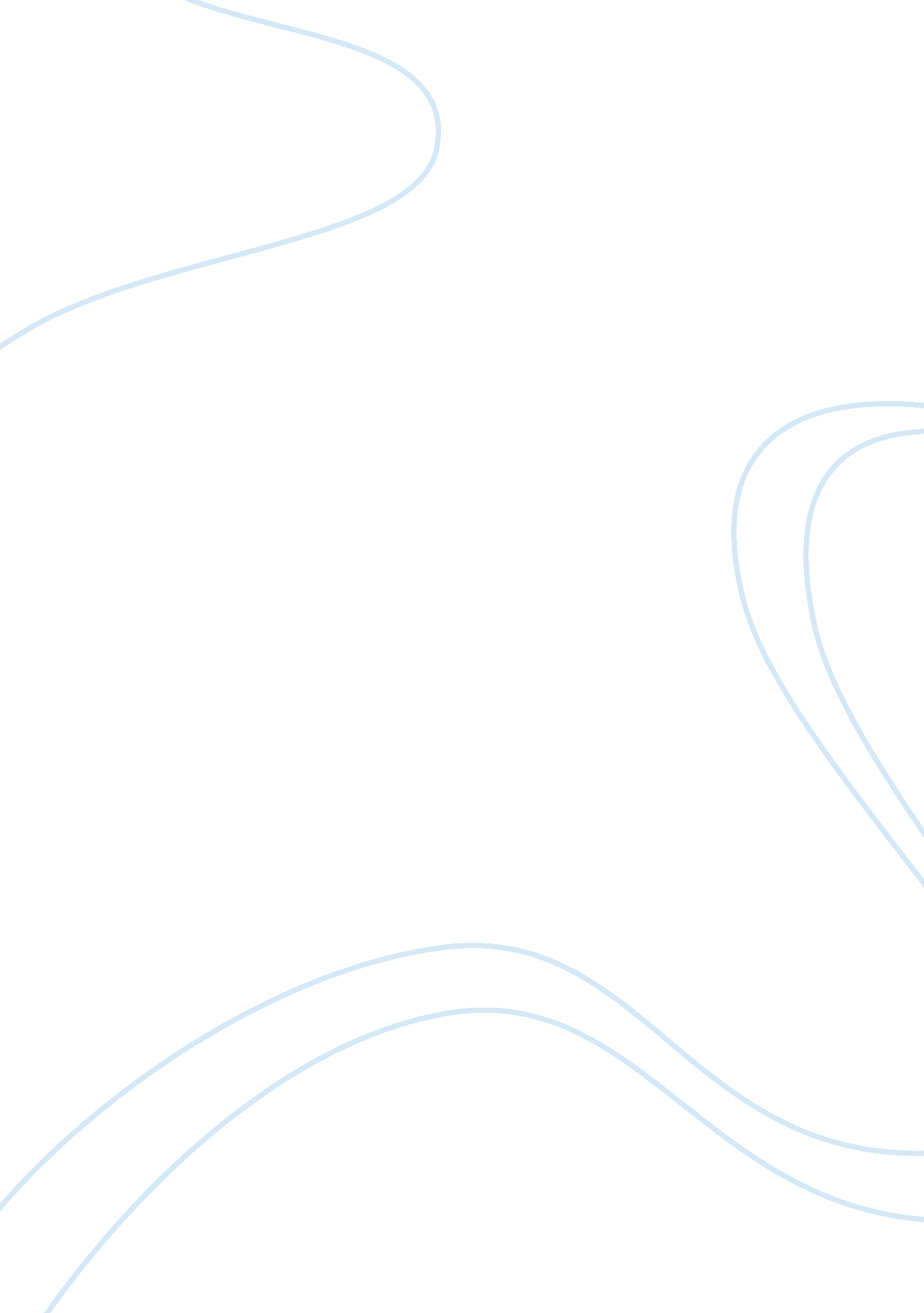 Violence: whether and whenSociology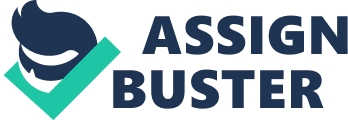 Depending on whether and facts on violence, the cause of violence basing facts on apos is murky (Kahn 3). It incorporates rumors and reports that suggest some local activists and security forces that trigger clashes in order to lead crackdowns on violent parties. Therefore, violence does not need to include whether and when ideas basing facts on apos (Gerdes 2). 
Q 2 
War v pacifism: justification of violence 
Violence is justified on many occasions depending on the situation, course and time especially for countries (Charles and Demy 5). Human nature and existence define and grows on perceived internal and interpersonal conflicts, which are sometimes unnecessary because of competition and greed. Violence is justified since sometimes the creation and spread of violence minimizes greater force. Moreover, violence tends to develop and create challenges that make the world competitive and aware of stressful situations encouraging development and innovations across the world. Therefore, violence is justified only when the situation demands against pacifism (Payne and Randy 4). 
Works Cited 
Charles, J D, and Timothy J. Demy. War, Peace, and Christianity: Questions and Answers from a Just-War Perspective. Wheaton, Ill: Crossway Books, 2010. Print. 
Gerdes, Louise. Domestic Violence. Detroit: Greenhaven Press, 2012. Print. 
Kahn, Paul. Sacred Violence: Torture, Terror, and Sovereignty. Ann Arbor: University Of Michigan Press, 2008. Print. 
Kurlantzick, Joshua. Myanmar’s Ethnic Violence: Where Is Suu Kyi? Council on Foreign Relations, Retrieved May 1, 2015, from http://blogs. cfr. org/asia/2012/10/28/myanmars-ethnic-violence-where-is-suu-kyi/ 
Payne, Brian, and Randy, Gainey. Family Violence and Criminal Justice: A Life-Course Approach. Cincinnati: Anderson, 2010. Print. 
White, James. Contemporary Moral Problems. Boston, MA: Wadsworth/Cengage Learning, 2012. Print. 